Внимание, конкурс!                                                  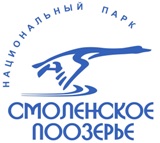 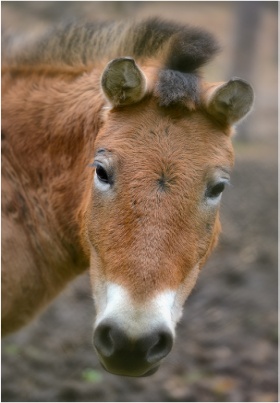  ПОЛОЖЕНИЕ
о проведении областного
детского конкурса, посвященного пятилетию проекта «Лошади Пржевальского на родине Пржевальского»В этом году отмечается пять лет со дня прибытия 
в Смоленское Поозерье первых лошадей Пржевальского.В рамках этого юбилея национальный парк «Смоленское Поозерье» объявляет областной детский творческий конкурс, посвященный лошадям Пржевальского.Конкурс детских рисунков «Моё знакомство с лошадью Пржевальского»На конкурс принимаются рисунки, изображающие лошадей Пржевальского и иллюстрирующие Ваше знакомство с данным животным, благодаря различным источникам информации: интернет, видеофильм, книги и т.д.; либо прямое знакомство с лошадью Пржевальского: в национальном парке, заповеднике, зоопарке. Просим педагогов, проводящих этот конкурс, обязательно рассказывать детям о жизни и биологии лошадей Пржевальского.В конкурсе могут принять участие школьники 1-11 кл., учащиеся учреждений дополнительного образования детей, коллективы (кружки, клубы, классы и т.д.).Требования к рисункам:рисунки должны соответствовать заявленной теме;размер листа – не более 30х40 см (формат А3); не принимаются рисунки в электронном виде; рисунок должен быть самостоятельной и индивидуальной работой ребенка; каждая работа должна быть обязательно подписана с обратной стороны: Внимание! Сведения об авторе указываются только на обратной стороне, чтобы не портить сам рисунок!присланные работы не возвращаются; рисунки должны быть отправлены в ФГБУ «НП «Смоленское Поозерье»  
строго        до 25 ноября 2019 г. по адресу:216270 Смоленская область, Демидовский р-н,пос. Пржевальское, ул. Гуревича, д. 19национальный парк «Смоленское Поозерье»отдел экологического просвещениялибо в Представительство национального паркапо адресу: г.Смоленск, ул.Памфилова, д. 3 Бметодисту Медведковой Зинаиде Викторовне.Итоги конкурса будут подведены до 5 декабря 2019 г. Победители получат дипломы и призы. Список победителей будет размещен на сайте национального парка, в эколого-просветительской газете «Поозерье». Национальный парк «Смоленское Поозерье» оставляет за собой право использовать рисунки на выставках, в печатной продукции, социальной рекламе и т.п.Контактный телефон: (48147) 2-62-04  Ирина Кунгурякова.Название рисункаИмя и фамилия автораВозраст (сколько лет)Город или посёлок, 
где живёт ребёнокОбразовательное учреждениеГод2019